Lund 201013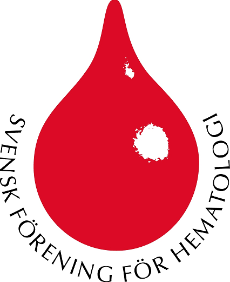 Läkares arbete med sjukskrivningsärenden - en policy från Sveriges läkarförbund – GEM 2020/0171. Remissvar från svensk förening för hematologi, SFH.Läkares roll i sjukskrivningsprocessen är komplex som såväl behandlare som intygsskrivare. Vid blodcancer är sjukskrivningsfrågan oftast otvetydig och initialt okomplicerad. Vi stödjer tanken om ett differentierat synsätt på läkarintygen för effektiv hantering. Vid längre sjukskrivningar och komplexa rehabiliteringssituationer anser vi i linje med förslaget att möjligheten att remittera patienten till ett multiprofessionellt team vore värdefullt. I dessa fall bör utlåtande från andra yrkesgrupper bl a fysioterapeuter och psykologer kunna inhämtas. En grupp där detta behov torde vara särskilt stort är unga vuxna som drabbats av och botats från allvarlig blodcancer. Denna grupp, som ännu inte hunnit etablerat sig på arbetsmarknaden vore i stort behov av bedömas multiprofessionellt. En annan grupp som skulle gagnas av detta omhändertagande är de med långvariga funktionsnedsättningar som under mycket lång tid endast medger deltidsarbete t ex fatigue efter cancerbehandling.Cancersjukdomar står för en liten andel av alla sjukskrivningar, 5%. Många patienter med blodcancer vill inget hellre än att jobba även under behandlingsperioder med cytostatika. Vi tycker det vore intressant att utreda möjligheten vidare till ökad flexibilitet i sjukskrivningsfrågan, då arbetsförmågan kan variera kraftigt beroende på biverkningar till behandling, biverkningar och infektionskänslighet från vecka till vecka. Vi anser detta skulle vara i såväl patientens, arbetsgivarens som samhällets intresse.Att arbeta för tydliga och överenskomna ansvarsområden mellan arbetsgivare, läkare och Försäkringskassan tillsammans med tydlig information till patienten vore gynnsamt. Sammanfattningsvis anser vi förslaget vara väl genomarbetat.Johan Theander			Maria LiljeholmSekr svensk förening för hematologi		ordf svensk förening för hematologiVE hematologi			Hematologisektionen/CancercentrumSkånes Universitetssjukhus Lund		Norrlands Universitetssjukhus046-172747				090-785 21 64Johan.theander@skane.se			maria.liljeholm@regionvasterbotten.se